роектПОСТАНОВЛЕНИЕПРАВИТЕЛЬСТВА ЛЕНИНГРАДСКОЙ ОБЛАСТИот «___»________ 2021 г.                                                                               № ___О внесении изменений в постановление Правительства Ленинградской области от 23 июля 2013 года № 2201.  Внести в постановление Правительства Ленинградской области от 23 июля 2013 года № 220 «Об утверждении Положения о знаках отличия и описания предметов формы одежды работников противопожарной службы Ленинградской области» изменения согласно приложению к настоящему постановлению.2. Настоящее постановление вступает в силу с даты официального опубликования.Губернатор Ленинградской области                                                            А. ДрозденкоИзменения,которые вносятся в постановление Правительства Ленинградской области от 23 июля 2013 года № 220 «Об утверждении Положения о знаках отличия и описания предметов формы одежды работников противопожарной службы Ленинградской области»1.1. Абзац второй пункта 1.2 признать утратившим силу. 1.2. Дополнить разделами 3 и 4 следующего содержания:«3. Погончики Погончики представляют собой муфту в форме прямоугольника размером: длина - 75 мм, ширина - 55 мм, синего цвета, с окантовкой красного цвета вдоль двух сторон его длины, шириной – 3 мм с пятиконечными звездами золотистого цвета, наложенными на золотистые звёзды в форме правильного пятиугольника (пентагона) (далее – звёзды). На погончиках работников противопожарной службы Ленинградской области располагаются звёзды размером (диаметр) 25 мм, 15 мм, 13 мм, 10 мм и галуны желтого цвета шириной 10 мм, 5 мм. Звёзды располагаются на одной линии, по центру, в один ряд. Галуны располагаются на расстоянии 3 мм от нижнего края погончика.  Погончики носят на рубашке, куртке летней и зимней специальной. Размеры звезд и галунов по должностям приведены в таблице.Таблица размеров звезд и галунов на погончиках по должностямПравила ношения погончиков работниками противопожарной службы Ленинградской области устанавливаются Комитетом правопорядка и безопасности Ленинградской области.4. КокардаКокарда противопожарной службы Ленинградской области  представляет собой выпуклую эллипсовидную розетку из металла золотистого цвета. Боковая поверхность кокарды имеет 32 двугранных рифленых луча золотистого цвета. В центральной части кокарды - концентрические овалы, выложенные от края к центру красным и синим цветами, по краям овалов ободки золотистого цвета. Поверх центральной части кокарды наложена золотистая пожарная каска на перекрещенных золотистых пожарных топорах топорищами вниз.Кокарда используется на головных уборах (кепи, шапка-ушанка) форменной одежды работников противопожарной службы Ленинградской области - спереди, в центре околыша (налобника).».Пояснительная запискак проекту постановления Правительства Ленинградской области«О внесении изменений в постановление Правительства Ленинградской области от 23 июля 2013 года № 220»Проект постановления Правительства Ленинградской области «О внесении изменений в постановление Правительства Ленинградской области от 23 июля 2013 года № 220» (далее – Проект постановления) разработан в рамках полномочий Правительства Ленинградской области, установленных статьей  6 областного закона Ленинградской области от 25 декабря 2006 года № 169-оз «О пожарной безопасности Ленинградской области», в соответствии с которой работники противопожарной службы Ленинградской области имеют знаки отличия и форму одежды, установленные Правительством Ленинградской области.Разработка Проекта постановления обусловлена необходимостью формирования положительного имиджа работников противопожарной службы Ленинградской области.Предметом нормативного регулирования является утверждение знаков отличия работников противопожарной службы, как субъекта системы обеспечения пожарной безопасности Ленинградской области.При разработке знаков отличия учитывалось мнение Минфина России от 1 ноября 2005 года № 03-03-04/2/99 в части единообразия одежды, наличия непосредственно на одежде символики как наглядной информации о принадлежности работника к конкретной организации.	Знаки отличия предназначены содержать и доводить до сведения окружающих наглядную информацию о принадлежности работника к конкретной организации и о его статусе в ней.В связи с тем, что проект постановления не затрагивает вопросы осуществления предпринимательской и инвестиционной деятельности, он не  подлежит оценке регулирующего воздействия.В целях проведения независимой антикоррупционной экспертизы после направления проекта на согласование в Комитет правового обеспечения Ленинградской области проект постановления будет размещен на официальном сайте Комитета в разделе «Экспертиза правовых актов».Первый заместительпредседателя Комитета                                                                          И.В. ГнездиловПриложениек постановлению Правительства Ленинградской областиот «___»______2021 г. №___ДолжностьКол-во звездДиа-метр звезды (мм)Рас-стояние между звезда-ми (мм)Кол-во га-луновШи-рина га-луна (мм)Рас-стоя-ние между галуна-ми (мм)Аппарат управления учреждения противопожарной службы Ленинградской области, филиалы учреждения противопожарной службы Ленинградской области Аппарат управления учреждения противопожарной службы Ленинградской области, филиалы учреждения противопожарной службы Ленинградской области Аппарат управления учреждения противопожарной службы Ленинградской области, филиалы учреждения противопожарной службы Ленинградской области Аппарат управления учреждения противопожарной службы Ленинградской области, филиалы учреждения противопожарной службы Ленинградской области Аппарат управления учреждения противопожарной службы Ленинградской области, филиалы учреждения противопожарной службы Ленинградской области Аппарат управления учреждения противопожарной службы Ленинградской области, филиалы учреждения противопожарной службы Ленинградской области Аппарат управления учреждения противопожарной службы Ленинградской области, филиалы учреждения противопожарной службы Ленинградской области Начальник учреждения125-110-Заместитель начальника учреждения, главный бухгалтер3155110-Начальник филиала21510253Начальник отдела, руководитель службы охраны труда, начальник участка, главный специалист (в Филиале «Служба пожаротушения»)115-253Главный специалист (в аппарате  управления учреждения, Филиале «Пожарно-технический центр»), заместитель начальника отдела313515-Ведущий экономист, ведущий бухгалтер, ведущий специалист по кадрам, ведущий юрисконсульт, ведущий инженер2132015-Бухгалтер 1 категории, специалист по кадрам 1 категории,  инженер 1 категории, специалист по охране труда 1 категории, инженер-электроник 1 категории, бухгалтер, инженер, экономист, психолог,  юрисконсульт113-15-Отряды Государственной противопожарной службы Ленинградской областиОтряды Государственной противопожарной службы Ленинградской областиОтряды Государственной противопожарной службы Ленинградской областиОтряды Государственной противопожарной службы Ленинградской областиОтряды Государственной противопожарной службы Ленинградской областиОтряды Государственной противопожарной службы Ленинградской областиОтряды Государственной противопожарной службы Ленинградской областиНачальник отряда Государственной противопожарной службы21520253Ведущий инженер115-253Инженер отряда Государственной противопожарной службы, помощник начальника отряда Государственной противопожарной службы по материально-техническому обеспечению, инженер по ремонту, инженер 1 категории, инженер, специалист по кадрам 1 категории, специалист по кадрам313515-Начальник пожарной части Государственной противопожарной службы2132015-Инженер пожарной части  Государственной противопожарной службы113-15-Начальник караула пожарной  части Государственной противопожарной службы4105---Командир отделения  пожарной части (отдельного поста) Государственной противопожарной службы31010---Инструктор противопожарной профилактики пожарной части (отдельного поста) Государственной противопожарной службы21025---Мастер газодымозащитной службы пожарной части Государственной противопожарной службы, пожарный Государственной противопожарной службы, водитель автомобиля (пожарного), диспетчер пожарной части (отдельного поста)110----Цветное изображениеЧерно-белое изображение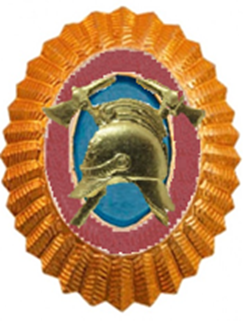 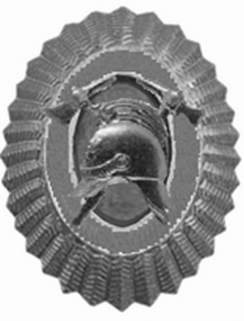 